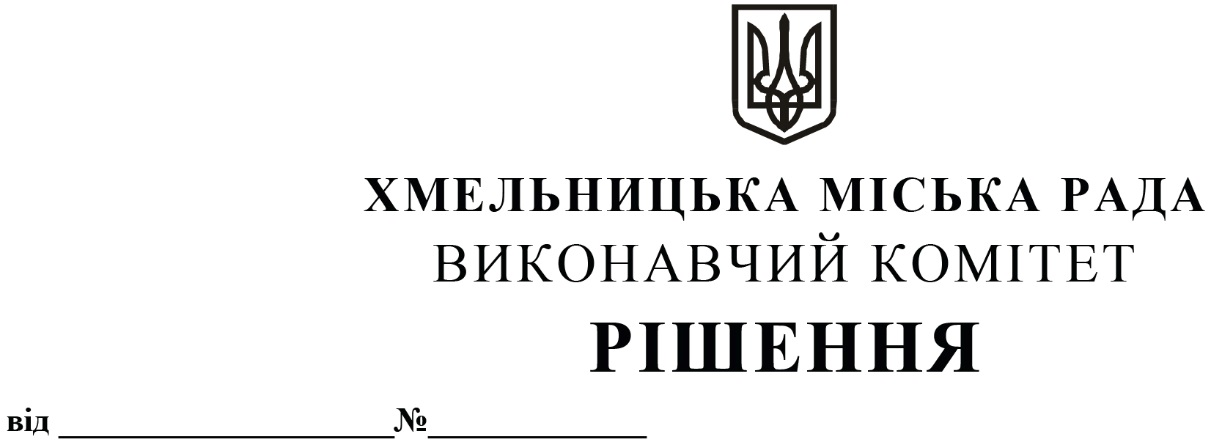 Про внесення на розгляд сесії міської радипропозиції  про  внесення змін до рішеннячетвертої сесії міської ради від 17.02.2021№ 40 Розглянувши подання управління житлової політики і майна Хмельницької міської ради, керуючись Законом України «Про місцеве самоврядування в Україні», з метою збільшення надходжень до бюджету Хмельницької міської територіальної громади,  виконавчий комітет міської радиВИРІШИВ:1. Внести на розгляд сесії міської ради пропозицію про внесення змін до рішення четвертої сесії міської ради від 17.02.2021 № 40 «Про затвердження нормативних документів з питань оренди та визначення додаткової умови оренди майна Хмельницької міської територіальної громади (крім землі)», виключивши підпункт 2.6 пункту 2 додатку 5 до рішення.У зв’язку з цим підпункти 2.7 – 2.11 пункту 2 вважати відповідно підпунктами 2.6 – 2.10.2. Контроль за виконанням рішення покласти на заступника міського голови – директора департаменту інфраструктури міста В. Новачка.Міський голова                                                                                     	О. СИМЧИШИН